Title of your Presentation (upper and lower case)
(template: “Title”)Co-author one1, Presenting author2, Co-author two2, (template: “Author”)1Company one + legal form
2Company two + legal formUse of TemplatesThis document uses templates such that the manuscripts of all participants will look the same. You can choose a template from the drop down menu (Templates/Formatvorlagen). Please do not use other templates than provided. Template “Listing 1”Template “Listing 2”Template “Listing 3”Note that *KEYWORDS may be written with the associated template “keyword”. Template “Heading 1”After using template “Heading 1”, the next paragraph will automatically change to template “Standard”Template “Heading 2”After using template “Heading 2”, the next paragraph will automatically change to template “Standard”Template “Heading 3“After using template “Heading 2” next paragraph will automatically change to template „Standard“More templatesTemplate “Listing Numbers“:First itemSecond itemThird item...Figures and Tables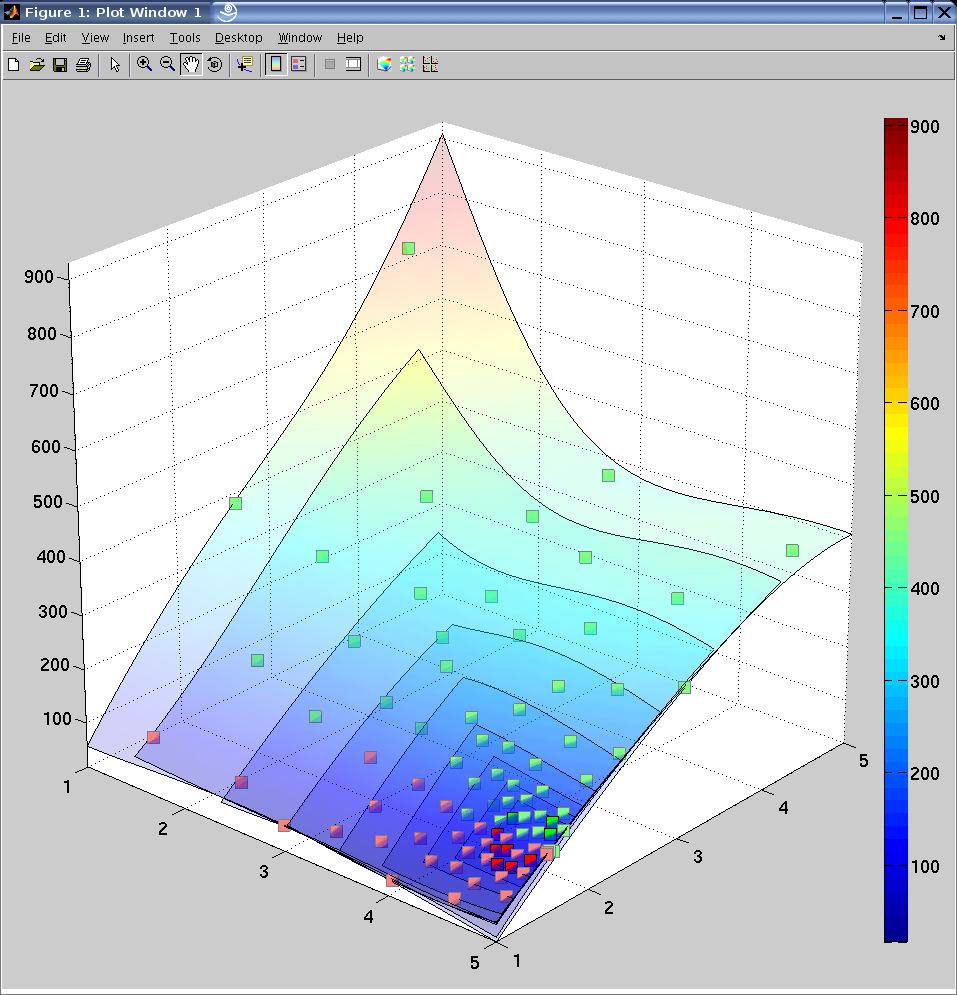 Please use the template “Figure Caption”. The book of abstracts will be printed in grayscale.If you have a table, use the template "Table Caption”.FormulasPlease use template “Formula” with the integrated Formula editor and number your formulas. 	(1)Header and footerPlease do not change the header and footer of this document.SummaryPlease write a summary of the most important results of your presentation LiteratureReferences should be given in the last paragraph of your manuscript. Please use following scheme: [1] 	Name, Abbreviation of first name: "publication", issue, year, pagesQuestion ofSolutionLife, the universe & everything42